	LAPORAN TAHUNANPELAYANAN INFORMASI PUBLIKPEJABAT PENGELOLA INFORMASI DAN DOKUMENTASI (PPID)DIREKTORAT JENDERAL HORTIKULTURA 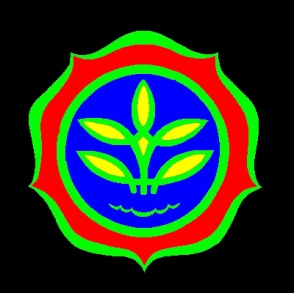 SEKRETARIAT DIREKTORAT JENDERAL DIREKTORAT JENDERAL HORTIKULTURAKEMENTERIAN PERTANIAN20171. Dalam Bentuk InfografisJumlah Permohonan Informasi Publik, Pemberitahuan, Keberatan, PenolakanJumlah dan pengelompokan permohonan Informasi Publik melalui berbagai media (Silayan Online, Email, Whatsapp, Telepon, SMS, On Visit, Surat)Jumlah Permohonan Informasi Publik berdasarkan kategori permohonanJumlah Pemohon informasi publik berdasarkan Latar Belakang PekerjaanJumlah Pemohon Informasi Publik berdasarkan UsiaJumlah Pemohon Informasi Publik berdasarkan Jenis KelaminPengelompokan Permohonan Informasi Publik berdasarkan tujuan permohonanJanuari 2017 : Pemohon Hartawan Sumpa (staf penilai) / 2017012506/F1A-LY.A/01/2017 tanggal 25 Januari 2017, dengan permohonan sebagai berikut :Rekapitulasi harga produsen durian, pisang, kelapa, nanas, jagung provinsi Maluku 2012-2017Pemohon Abdul Rohim (mahasiswa) / 2017012607/F1A.LY.A/01/2017 tanggal 26 Januari 2017 dengan permohonan sebagai berikut :Sejarah buah pisang secara umum di IndonesiaJenis-jenis buah pisang se IndonesiaKarakteristik (buah, akar, batang, daun, jantung pisang) buah pisang se IndonesiaBudidaya masing-masing jenis buah pisang se IndonesiaKandungan gizi zat buah setiap buah pisang se IndonesiaManfaat setiap buah pisang se IndonesiaAnatomi buah pisang (buah, akar, batang, daun, jantung pisang)Produksi buah pisang se IndonesiaDaya tahan (masa masak) buah, setiap jenis buah pisang se IndonesiaJenis-jenis pisang unggulan se IndonesiaDistribus buah pisang se IndonesiaMakanan olahan berbahan dasar buah pisangFoto-foto setiap jenis buah pisang se IndonesiaData apapun yang relevan dengan buah pisang se IndonesiaFebruari 2017 :Pemohon Kusuma Maulisanti (mahasiswa) / 2017022201/F1A-LY.D/02/2017 tanggal 22 Februari 2017, dengan permohonan sebagai berikut :Ketersediaan atau produksi benih hortikultura semua jenis tanaman tahun 2000-2015 di setiap provinsi Indonesia (data triwulan)Kebutuhan benih hortikultura semua jenis tanaman tahun 2000-2015 di setiap provinsi Indonesia (data triwulan)April 2017 : Pemohon Fitri Rustiani (mahasiswa) / 2017040606/F1A-LY.A/04/2017 tanggal 06 April 2017, dengan permohonan sebagai berikut :Harga benih bawang merah tahun 2008-2016Mei 2017 : Pemohon Aliffa Azhari Aprillia (karyawan swasta) / 2017051806/F1A-LY.A/05/2017 tanggal 18 Mei 2017, dengan permohonan sebagai berikut :Data kerusakan lahan tanaman bawang merah di Indonesia dalam 30 tahun terakhirData kerusakan lahan tanaman kentang di Indonesia dalam 30 tahun terakhirData produksi kentang di Indonesia selama 30 tahun terakhirData luas panen kentang di Indonesia selama 30 tahun terakhirData produktivitas kentang di Indonesia selama 30 tahun terakhirData luas lahan potensial untuk tanaman kentang di IndonesiaData ketersediaan lahan yang sesuai dengan komoditas kentang di IndonesiaData kebutuhan benih kentang di Indonesia pada setiap wilayahData daftar perusahaan penyuplai benih kentang di IndonesiaPemohon Galih Saputro (karyawan swasta) / 2017051807/F1A-LY.A/05/2017 tanggal 18 Mei 2017, dengan permohonan sebagai berikut :Data biaya produksi pertanian tanaman kentang tahun 2016Data harga jual tanaman kentang tahun 2016September 2017 : Pemohon Djajadi WIdjaja (karyawan swasta) / 2017091407/F1A-LY.A/09/2017 tanggal 14 September 2017, dengan permohonan sebagai berikut :Statistik perkembangan luas area produk hortikultura di Indonesia menurut Provinsi yang terbaruStatistik perkembangan produksi dan produktivitas produk hortikultura menurut Provinsi yang terbaru2. Motto dan Maklumat Layanan PPIDMotto : Memberikan Pelayanan Informasi yang Ramah, Mudah dan CepatMaklumat :  “ Kami akan berupaya memberikan informasi dengan ramah, mudah dan cepat sesuai dengan standar pelayanan informasi publik dan ketentuan peraturan yang berlaku”3. Sekilas PPID Unit KerjaDalam rangka mengimplementasikan Undang-Undang Nomor 14 Tahun 2008 tentang Keterbukaan Informasi Publik (UUU KIP) untuk memberikan pelayanan kepada masyarakat dengan sebaik-baiknya, Direktorat Jenderal Hortikultura menindaklanjutinya dengan beberapa aksi nyata demi terwujudnya pelayanan informasi kepada masyarakat. Penyusunan payung hukum tentang Pejabat Pengelola Informasi dan Dokumentasi (PPID) Pelaksana dan PPID Pembantu Pelaksana Direktorat Jenderal Hortikultura, melalui Keputusan Direktur Jenderal Hortikultura sebagai berikut :1. Nomor :   16/Kpts/OT.320/D/1/2012 2. Nomor :   91/Kpts/OT.320/D/2/2014 3. Nomor : 135/Kpts/HK.320/D/3/2016 4. Nomor :   86/kpts/HK.320/D/2/2017 Regulasi tersebut  menetapkan beberapa pejabat sebagai PPID di masing-masing unit Eselon II yang dikoordinasikan juga oleh PPID Pelaksana Sekretariat Direktorat Jenderal Hortikultura.       Selain datang  langsung ke Direktorat Jenderal Hortikultura atau melalui surat di Jl. AUP No. 3 Pasar Minggu, Jakarta Selatan 12520, pemohon  dapat menghubungi melalui telepon  di nomor (021) 7806775/78832048/78831845,                email hortikultura@pertanian.go.id,  setditjen@hortikultura.pertanian.go.id, dan dapat juga melalui situs web dengan alamat  http://www.hortikultura.pertanian.go.id. Terdapat Sarana dan Prasarana Pelayanan dan Pendokumentasian Informasi Publik sebagaimana gambar di bawah ini :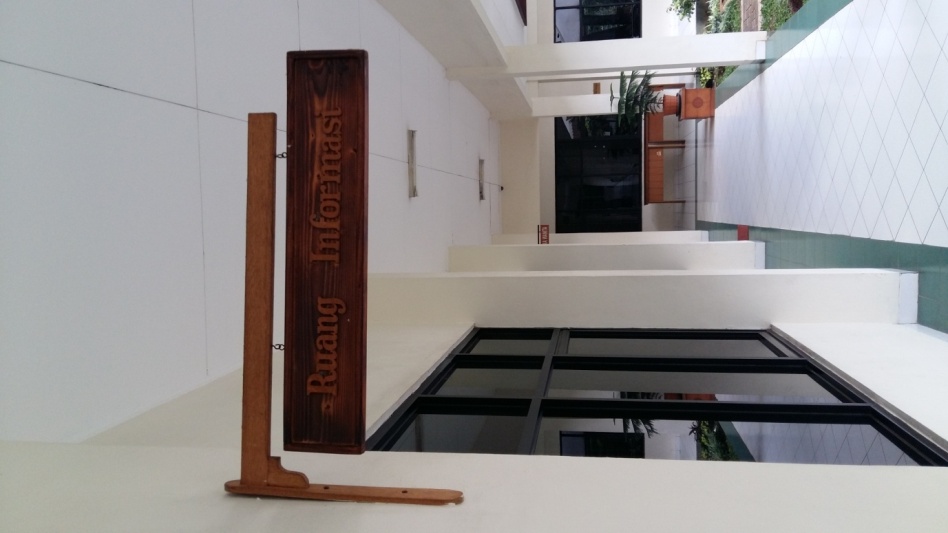 Ruang Informasi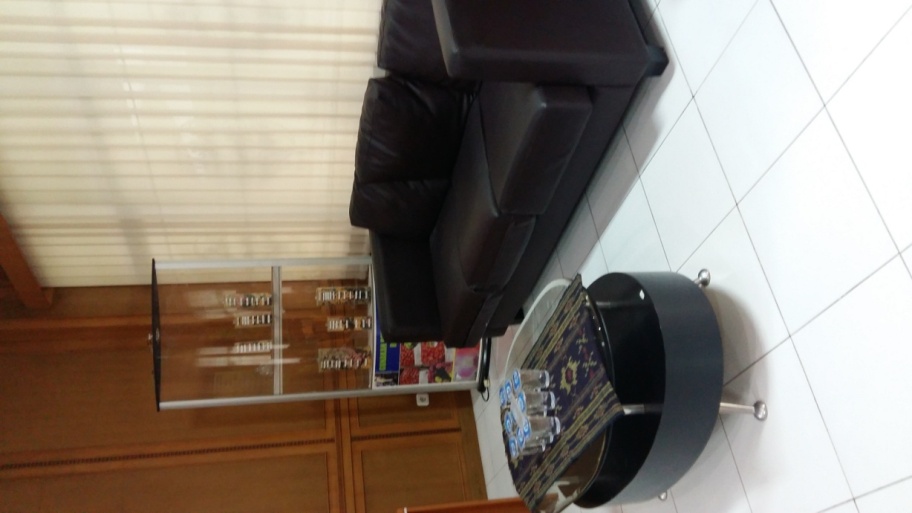 Penerimaan Pemohon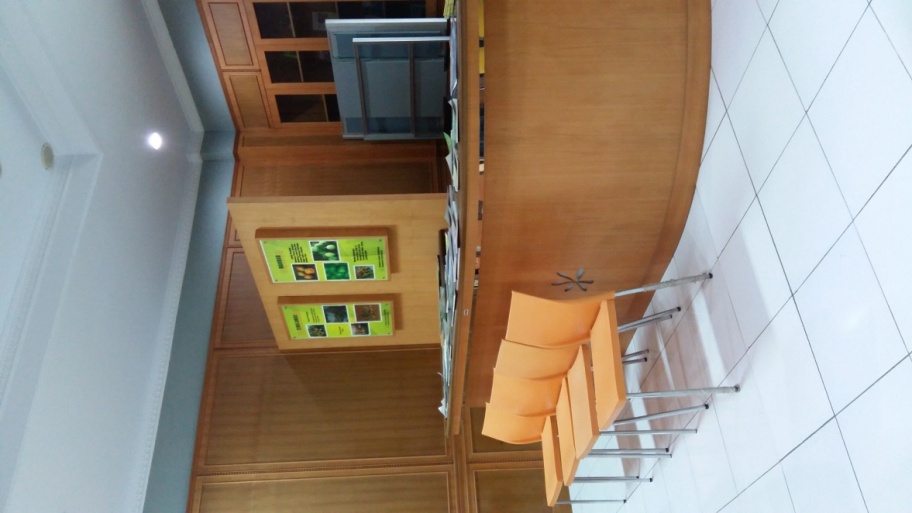 							  Counter Layanan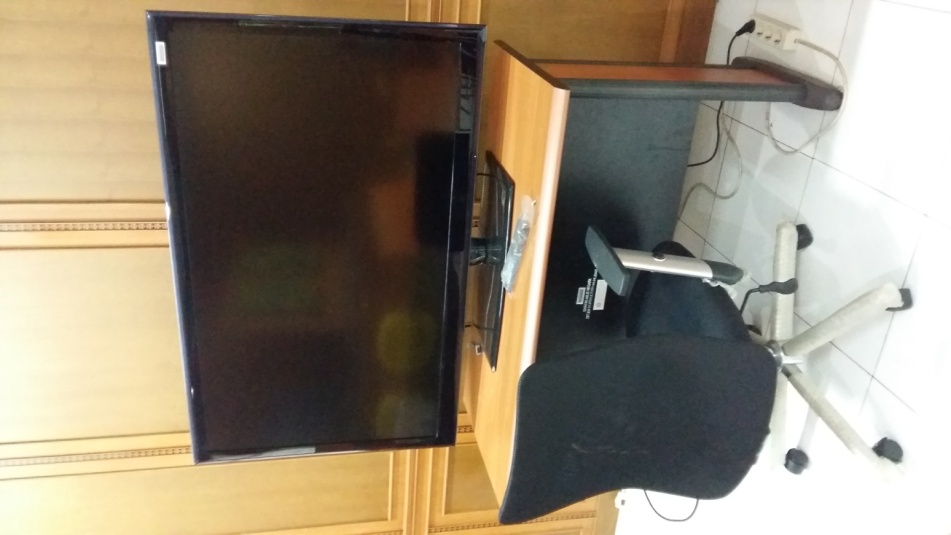 Sarana TV 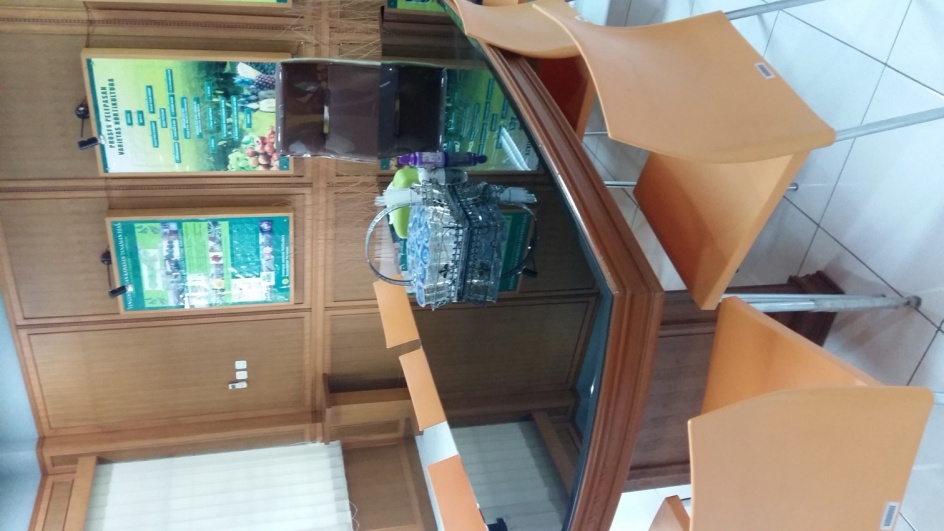 Ruang Pertemuan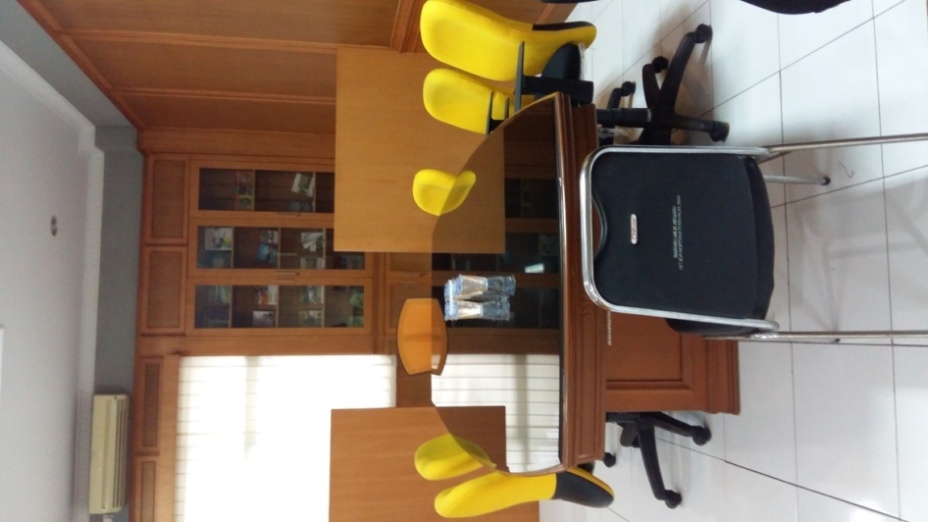 Ruang Pertemuan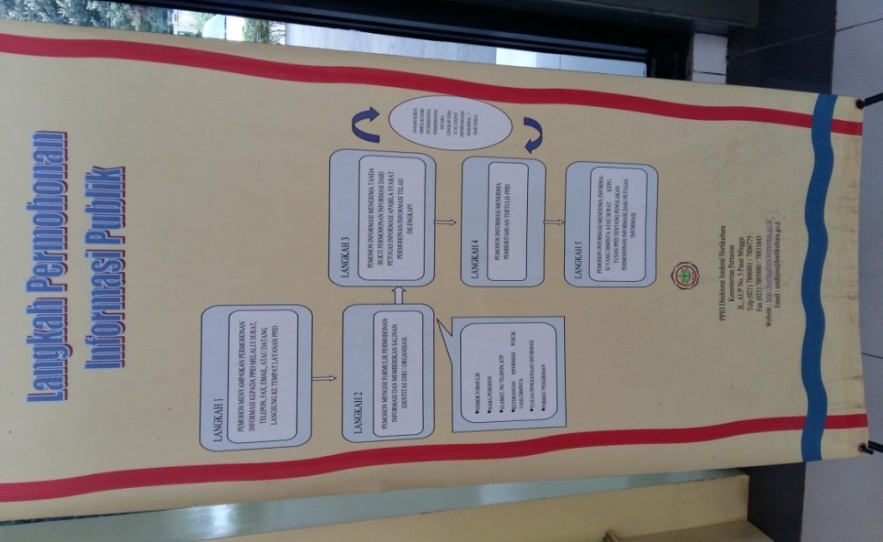 Banner 4. Program dan Kegiatan PPID Unit KerjaPertemuan Tim Menyusun Daftar Informasi PublikPenyempurnaan data pengumuman informasi pada website Jam Pelayanan Informasi :	- Senin sd Jum’at pukul 09.00 – 15.00 wib	- Istirahat pukul 12.00 – 13.00 wib5. SDM dan Anggaran PPIDa. 	Sumber Daya Manusia yang dimiliki untuk Pengelolaan Informasi dan 	Pelayanan Informasi Publik	Berikut susunan PPID Tahun 2017 Direktorat Jenderal Hortikultura :b. 	Anggaran dan Laporan Penggunaannya dalam rangka Pengelolaan Informasi 	dan Pelayanan Informasi Publik.  	Anggaran pelayanan informasi publik Direktorat Jenderal Hortikultura berada 	pada DIPA Tahun Anggaran 2017. 6. Penutup	a. 	Kekurangan dan  hambatan yang dialami dalam menjalankan pengelolaan 	informasi dan pelayanan informasi publik :Sinergi yang masih rendah antara tim PPID sehingga pelayanan informasi publik belum terlaksana dengan baik.Perhatian dan waktu yang diberikan oleh tim PPID belum maksimal karena pejabat yang menangani PPID sibuk dengan tugas teknis lainnya.b. 	Rencana tindak lanjut untuk meningkatkan kualitas pelayanan informasi adalah sebagai berikut :Penetapan Daftar Informasi Publik (DIP) yang telah dikelompokkan, yaitu kategori informasi berkala, setiap saat, serta merta dan informasi yang  dikecualikan secara periodik sesuai dengan ketentuan yang ada dalam Undang-Undang Nomor 14 Tahun 2008Penetapan SOP guna mendukung pelayanan informasi publikPeningkatan sarana dan prasarana yang memadaiPeningkatan koordinasi antar tim PPIDPenyusunan rencana pelaksanaan kegiatan yang lebih cermat dengan mempertimbangkan sumber daya yang adaNo UNIT JABATAN PPID 1 Sekretariat Direktorat Kepala Bagian Umum Pelaksana 2 Sekretariat Direktorat Kepala Bagian Evaluasi dan Pelaporan Pembantu 3Direktorat Perbenihan Hortikultura Kasubdit Pengawasan Mutu Benih Pembantu 4 Direktorat Buah dan FlorikulturaKasubbag Tata UsahaPembantu 5 Direktorat Sayuran dan Tanaman Obat Kasubdit Sayuran Daun dan JamurPembantu 6 Direktorat Pengolahan dan Pemasaran Hasil HortikulturaKasubdit Pasca PanenPembantu 7 Direktorat Perlindungan Hortikultura Kasubdit Dampak Perubahan Iklim dan Bencana AlamPembantu 